Załącznik do uchwały nr ………………..Zarządu Województwa Mazowieckiegoz dnia …………………2020 r.REGULAMINKonkursu pn. „Najlepsza inicjatywa zrealizowana w ramach Mazowieckiego Instrumentu Aktywizacji Sołectw MAZOWSZE 2020”§ 1.Niniejszy regulamin określa organizację, zasady i tryb rozstrzygnięcia Konkursu pn. „Najlepsza inicjatywa zrealizowana w ramach Mazowieckiego Instrumentu Aktywizacji Sołectw MAZOWSZE 2020”, zwanego dalej: „Konkursem”. § 2. Organizatorem Konkursu jest Departament Rolnictwa i Rozwoju Obszarów Wiejskich Urzędu Marszałkowskiego Województwa Mazowieckiego w Warszawie, zwany dalej: „Organizatorem”.Patronat nad Konkursem obejmuje Marszałek Województwa Mazowieckiego. § 3.Konkurs jest adresowany do Beneficjentów „Mazowieckiego Instrumentu Aktywizacji Sołectw MAZOWSZE 2020”, zwany dalej: „MIAS MAZOWSZE 2020”.Każdy Beneficjent MIAS MAZOWSZE 2020 ma prawo zgłosić do Konkursu jeden dofinansowany w ramach „Mazowieckiego Instrumentu Aktywizacji Sołectw MAZOWSZE 2020” zrealizowany projekt, po złożeniu do Organizatora sprawozdania końcowego z jego realizacji. Zgłoszenie projektu do Konkursu można złożyć do Organizatora jednocześnie ze sprawozdaniem końcowym z jego realizacji.Zgłaszany do konkursu projekt należy opisać oraz udokumentować zdjęciami (minimum 5 zdjęć) przedstawiającymi jego realizację, efekty i wykorzystanie inwestycji współfinansowanej w ramach MIAS MAZOWSZE 2020 (do dokumentacji można dołączyć nagrania video).Zgłoszone projekty będą rozpatrywane w następujących kategoriach:Bezpieczne i przyjazne Sołectwo (dla projektów dot. zagospodarowania terenu: zieleń publiczna i zadrzewienia, chodniki, oświetlenie, skwery, ogrodzenia, oznakowania drogowe, projekty dot. OSP, etc.);MIAS rekreacyjnie (dla projektów dot. budowy i wyposażenia placów zabaw, siłowni zewnętrznych, boisk, altan i wiat ogrodowych);Odnowione Mazowsze (remont budynków użyteczności publicznej – świetlic, strażnic etc.);MIAS folklorystycznie (zakup strojów ludowych, instrumentów muzycznych, sprzętu nagłaśniającego etc.);Doposażone Sołectwo (zakup wyposażenia świetlic wiejskich, remiz, bibliotek etc.);MIAS Innowacyjnie (projekty o oryginalnym i nietypowym podejściu).W przypadku projektów dotyczących realizacji zadań z zakresu kilku kategorii, w zgłoszeniu należy wybrać kategorię, na którą przeznaczono największą część wydatkowanych środków finansowych.Organizator zastrzega sobie prawo do zmiany kategorii, o których mowa ust. 4, bez powiadamiania Beneficjenta.Konkurs zostanie przeprowadzony jednoetapowo – poprzez ocenę zgłoszonych projektów i dokumentacji fotograficznej/video.Zgłoszenia pisemne wraz z dodatkową dokumentacją należy wysłać lub dostarczać osobiście w terminie od dnia 1 września do dnia 30 października 2020 roku (decyduje data wpływu do Kancelarii Ogólnej Urzędu Marszałkowskiego Województwa Mazowieckiego w Warszawie) na adres: Urząd Marszałkowski Województwa Mazowieckiego w WarszawieDepartament Rolnictwa i Rozwoju Obszarów Wiejskichul. Skoczylasa 4, 03 – 469 Warszawaz dopiskiem na kopercie „Konkurs MIAS MAZOWSZE 2020”.§ 4.Warunkiem uczestnictwa w Konkursie jest przesłanie przez Beneficjenta MIAS MAZOWSZE 2020 w terminie, o którym mowa w § 3 ust. 8:Karty zgłoszeniowej zgodnie z wzorem stanowiącym załącznik do niniejszego regulaminu wraz ze zgodą na publikację danych zwycięzców i wykorzystywanie przesłanych materiałów dołączonych do zgłoszenia na stronie internetowej www.mazovia.pl, www.mazowieckie.ksow.pl oraz w prasie, mediach społecznościowych i materiałach promocyjnych Organizatora;dokumentacji fotograficznej i/lub video na dowolnym nośniku danych;§ 5.Wyboru Laureatów Konkursu dokona Komisja Konkursowa, zwana dalej „Komisją”, w składzie 6 osób. Marszałek Województwa Mazowieckiego określi w drodze zarządzenia: skład osobowy Komisji;przewodniczącego Komisji oraz jego zadania.Komisja będzie obradowała na posiedzeniach, zwoływanych przez Przewodniczącego Komisji w siedzibie Departamentu Rolnictwa i Rozwoju Obszarów Wiejskich Urzędu Marszałkowskiego Województwa Mazowieckiego w Warszawie, lub w formie zdalnej z wykorzystaniem połączeń teleinformatycznych. Obrady Komisji odbędą się po zakończeniu naboru zgłoszeń, tj. po 30 października 2020 r.Z posiedzenia Komisji sporządzony zostanie protokół zawierający w szczególności:datę i miejsce posiedzenia;podjęte przez Komisję decyzje;listę Laureatów Konkursu;listę obecnych na posiedzeniu członków Komisji. Członkom Komisji nie przysługuje dodatkowe wynagrodzenie za udział w pracach Komisji.Komisja powoływana jest na czas przeprowadzenia konkursu pn.: „Najlepsza inicjatywa zrealizowana w ramach Mazowieckiego Instrumentu Aktywizacji Sołectw MAZOWSZE 2019”  i ulega rozwiązaniu po uroczystości wręczenia nagród Laureatom Konkursu. Do zadań Komisji należy:zakwalifikowanie do oceny nadesłanych zgłoszeń na podstawie przyjętych kryteriów;dokonanie oceny nadesłanych zgłoszeń;dokonanie wyboru laureatów.Komisja podejmuje decyzje zwykłą większością głosów w obecności co najmniej 3 członków. W przypadku równej ilości głosów, decyduje głos przewodniczącego Komisji.Decyzja Komisji odnośnie oceny zgłoszeń oraz przyznania nagród jest ostateczna, z zastrzeżeniem ust. 12.W przypadku otrzymania przez Organizatora, Komisję lub któregokolwiek z członków Komisji informacji, iż Laureat w jakikolwiek sposób naruszył prawo lub postanowienia niniejszego regulaminu, Organizatorowi przysługuje prawo do:wstrzymania się z przekazaniem lub realizacją nagrody do czasu wyjaśnienia wątpliwości;odmowy przekazania lub realizacji nagrody wybranemu Laureatowi Konkursu
i przekazania jej na rzecz innego uczestnika Konkursu;podjęcia decyzji o nie przyznawaniu nagrody w Konkursie. § 6.Zgłoszone projekty zostaną ocenione w skali od 0 do 35 pkt przez każdego z członków Komisji w następujących kryteriach:tryb wyłonienia pomysłu na inwestycję do współfinansowania w ramach „MIAS MAZOWSZE 2020” (0-5 pkt); zaangażowanie mieszkańców w realizację projektu (0-5 pkt);	 oryginalność, innowacyjność projektu (0-5 pkt); wpływ projektu na poprawę warunków życia mieszkańców sołectwa (0-5 pkt); wpływ projektu na integrację społeczności lokalnej (0-5 pkt); inne efekty wynikające z przeprowadzonej inwestycji (0-5 pkt); dokumentacja zdjęciowa i/lub video (0-5 pkt).Ocenę projektu będzie stanowić średnia arytmetyczna z ocen każdego członka Komisji.  § 7.Pula środków finansowych przeznaczonych na nagrody finansowe w Konkursie wynosi 55.000 PLN brutto. W każdej z konkursowych kategorii przewiduje się:I stopień – nagroda finansowa do 3.000 zł II stopień – nagroda finansowa do 2.500 zł III stopień – nagroda finansowa do 2.000 złSpośród wszystkich nadesłanych zgłoszeń Komisja przyzna Nagrodę Specjalną – tytuł Sołectwa Gospodarnego, za projekt zrealizowany z dużym aktywnym udziałem mieszkańców, nakładem pracy wykonywanej w czynie społecznym, etc.Komisja może dokonać innego podziału nagród oraz przyznać ewentualne wyróżnienia.Nagrody zostaną wypłacone przelewem na konto wskazane przez Beneficjenta z przeznaczeniem na potrzeby nagrodzonego sołectwa. § 8.Komisja dokona oceny nadesłanych zgłoszeń i przyzna nagrody w IV kwartale 2020 r. Lista laureatów zostanie umieszczona na stronie internetowej www.mazovia.pl oraz www.mazowieckie.ksow.pl. Laureaci zostaną również poinformowani o przyznaniu nagrody pisemnie lub telefonicznie (w formie wskazanej w zgłoszeniu konkursowym).Po 	rozstrzygnięciu Konkursu laureaci zostaną powiadomieni pisemnie lub telefonicznie o przyznanej nagrodzie. Nagrody finansowe zostaną przekazane w terminie do 14 dni od dnia wskazania przez Beneficjenta numeru rachunku bankowego.Nagrody nie podlegają wymianie na jakikolwiek ekwiwalent.W przypadku zmiany adresu wskazanego w zgłoszeniu konkursowym, uczestnik Konkursu powinien niezwłocznie zawiadomić o tym fakcie Organizatora na piśmie, podając nowy adres. Niedopełnienie tego obowiązku może spowodować utratę nagrody, w zależności od decyzji Organizatora. § 9.Organizator zastrzega sobie prawo zmiany postanowień niniejszego regulaminu w przypadku zmian przepisów prawnych lub innych istotnych zdarzeń mających wpływ na zorganizowanie Konkursu.W sprawach nieuregulowanych niniejszym regulaminem decyduje Organizator Konkursu.MIAS                                                                                                                                                                                              2020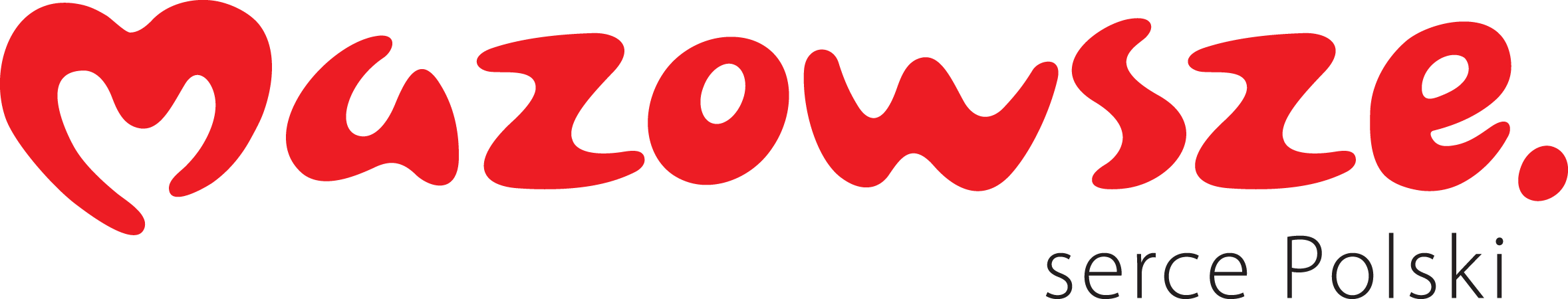 